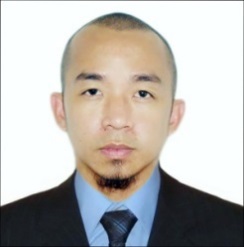 Ferdinand Ferdinand.333104@2freemail.com OBJECTIVE:To work in a competitive environment and give client a better experience with each transaction. To wake up every day looking forward to learn new things and enhance new skills that always meets and exceeds company’s and clients' expectations.SUMMARY OF QUALIFICATIONS:15 years of experience in teaching swimming 10 years of experience in managing swimming programs as a Head Coach/Proprietor, supervising and handling team members, clients and other associates. Red Cross Philippines licensed lifeguard5  years as swimming instructor/master instructor under LOZADA swimming schoolHighly trainableWorked for more than two years at a construction firm as Operations manager, part of my responsibilities was to facilitate the mobilization of construction projects up to completion from civil to architectural infrastructuresManaged Restaurant/Bar A decent size establishment with a total of 16 tables. Have strong interpersonal and customer relation skills a team player and effective leader.Worked at a Business Processing Outsourcing (BPO)Industry for more than four years30 months in Customer Service and 10 months in Technical Support and 10 months as a consultant email supportAn organized and detail-oriented leader, able to prioritize and delegate tasks effectively to ensure timely project completion within a team environmentExperienced working under minimal supervision, trustworthy, hardworking and can work under pressureGood English Communication SkillsVersatile in Shifting ScheduleKnowledgeable in Basic Microsoft Office Tools (Word and PowerPoint)PROFESSIONAL EXPERIENCE:SGGS KONSTRUK, B79 L49 Deca Homes BellavistaSubd, Santiago Gen Trias, Cavite City PhilippinesOperations Manager/Project CoordinatorJuly 2014 – November 2016Facilitate and mobilization of the construction projectSupervised and handled employee’s from Foreman to LaborerHandles logistics from permits to construction materialsGive directives to employees and coordinates with project engineers and subcontractorsRock Glass Café, Addas Molino Boulevard, Bacoor, Cavite City, Philippines Manager/Proprietor August 2014 – November 2015Facilitated the whole operations and plans the activities of a restaurant/barSelf–Employed, Tacloban, LeyteHead Coach/Proprietor2005 - November 2016Managed a guaranteed swimming program. Courses Offered; 
-Water Safety/Dog paddle 
-Beginners/Basic Freestyle 
-Advanced Stokes and Competitive Increased program sales and always on the look for sales improvement Handled students age range from 3 to 65 years old Conduct try-outs for children ages 2 months to 2 years old Coordinated with clients to ensure adherence to schedules and quality of the program Stabilized a good professional relationship between team members and clients Held classes for special and gifted children and persons with disabilityLozada Swimming School, National Capital Region (Multiple Sites)Training Supervisor and Master Instructor2000 - 2005Conducted and supervised training courses for upcoming Lozada instructorsBuilt confidence and supported both colleagues and young athletesAttended and completed a swimming program at Baguio Country Club without supervisions from Coach and ExecutivesDeveloped sales territory & built strong client relationship within a highly competitive environmentHandled classes for special and gifted children and persons with disabilityCompleted reports and provided support to team membersPARAGON  ICC., RCBC Plaza, Makati City, PhilippinesCustomer Service Representative/Account Consultant June 2012 – April 2013Assists and advised customers regarding their online account queries and problems Harte Hanks Inc., Market! Market! Bonifacio Global City, TaguigTechnical Support RepresentativeJune 2011 - April 2012Give assistance and technical supports to clients of Samsung Blu-Ray DVD and componentsSutherland Global Services, PCC, Taguig CityCustomers Service RepresentativeJanuary 2011-May 2011 (eBay-UK)Assists members on how to set up their online auction account, in placing their online bid and order, warranty and insurances.June 2009-January 2011 (eBags-NA)	Help and assists customers in their online account setup, advised members on how they will achieve a hustle free online transaction. Support customers for product inquiry, order placement, returns, credits and warranty claimsOctober 2008-June 2009 (H&R Block-NA)Support and assists customers regarding extension of credits/loans from their income tax returnsAttended to customers concern from balance inquiry up to waiving of feesOTHER EXPERIENCE:Wendy’s Food Corp. and Burger King Int.Service Crew (6 Months Contract each)Provided service to a satisfaction level of the consumersWorked under any circumstances with high level of pressures that meets client’s and customers satisfactionEDUCATION &TRAINING:Mechanical Engineering (Undergraduate)Seafarers Rating Course - ENGINE (Graduate)Technological Institute of the PhilippinesLeadership Training ProgramMechanical Production Engineering Technology (Graduate)Technological University of the PhilippinesFirst Aid Training, Basic Life Support, Basic Water Safety (Lifeguard)Philippines National Red Cross AutoCad and FusionMicrocadd Philippines, THE AUTODESK, Authorized Training Center (ATC)Certificate Number: Character Reference:  Available upon request